COMUNICATO STAMPAÈ autunno: vigneti, wine-hotel e degustazioni nella Regione Internazionale del Lago di Costanza Percorsi paesaggistici, degustazioni nei vigneti, ma anche soggiorni in botte e crociere a tema per un autunno all’insegna dell’oro di BaccoBirra o vino? Quando si pensa ai paesi di lingua tedesca l’associazione al luppolo viene spontanea. In realtà, la Regione Internazionale del Lago di Costanza è terra di ottimi vini. Dalle sponde svizzere patria del Müller-Thurgau a Sciaffusa, dal Deutsche Bodensee al Vorarlberg e alla regione di San Gallo, fino alle valli del Liechtenstein, qui si possono assaggiare sorprendenti Riesling, Silvaner, Chardonnay e Blauburgunder. Il tema del vino diventa poi anche il pretesto per un tour alla scoperta del territorio, degustazioni accompagnate dai piatti della cucina locale, la visita in un sorprendente museo e per soggiorni a tema – in hotel annessi a vigneti, in un ex-certosa o in una botte di legno. Tour e i Percorsi del Vino sul Lago di CostanzaAttraversando la Regione Internazionale del Lago di Costanza lo sguardo si ferma spesso su declivi coltivati a vite e distese di vigneti. Per scoprire il territorio da vicino, degustazioni comprese, si possono intraprendere diversi itinerari. Ad esempio la Strada del Vino di Weinfelden, nel Thurgau (Svizzera): un percorso circolare di circa 9 chilometri che attraversa numerosi vigneti, ed offre scorci sul paesaggio collinare circostante.  Camminando ci si ferma presso diverse cantine a conduzione familiare, e ci si ristora in locande tipiche, che insieme al piatto principale offrono un calice gratuito di vino locale.  Alla stazione di Weinfelden, dove il tour ha inizio, i gitanti possono acquistare uno zainetto che contiene acqua, snack, informazioni e la chiave per aprire la “cassaforte del vino”, una cella frigorifera che permette di degustare alcuni dei migliori vini della zona – come il Müller-Thurgau e il Blauburgunder (http://www.bodensee.eu/themen/genuss/wein/wine-trail-weinfelden---description.pdf). I più golosi apprezzeranno il Gourmet Safari Itinerante proposto a Reichenau (Germania): oltre alla scoperta di quest’isola monastica ricoperta di orti e vigneti e dei suoi tesori patrimonio UNESCO, il tour prevede quattro diverse tappe per degustare altrettanti piatti di pesce, verdure locali a chilometro zero e dessert, accompagnati da un calice di squisito bianco del territorio (www.original-landreisen.de, 49,9€ a persona). Amanti della bicicletta? La Strada del Vino della Svizzera Orientale (52 km) conduce attraverso terreni coltivati a vite, le imponenti cascate del Reno a Sciaffusa, i paesini dalle case a graticcio del Weinland zurighese e la certosa di Ittingen. Durante il percorso ci si può fermare per una pausa golosa nei ristoranti e nelle cantine, o un pic-nic fra i prati (www.schaffhauserland.ch). Anche il Principato del Liechtenstein offre centinaia di chilometri di sentieri panoramici, fino a 2.600 metri; dopo un’escursione in montagna o una tranquilla passeggiata si possono scoprire i vini del Principato presso la cantina dei Principi del Liechtenstein Hofkellerei, che propone Riesling, Veltliner e Pinot Neri locali, da provare anche abbinati agli squisiti piatti del ristorante Torkel presso il podere Herawingert, dal 1712 proprietà della famiglia regnante (www.hofkellerei.li) . Per saperne di più sui vini della regione e sulla loro storia, infine, a Meersburg c’è il museo esperienziale Vineum, ospitato in un edificio storico che custodisce uno dei più antichi torchi in legno ancora funzionanti in Europa, risalente al 1607 (http://www.bodensee.eu/it/cosa-scoprire/mappa-panoramica/vineum-bodensee-_poi834). 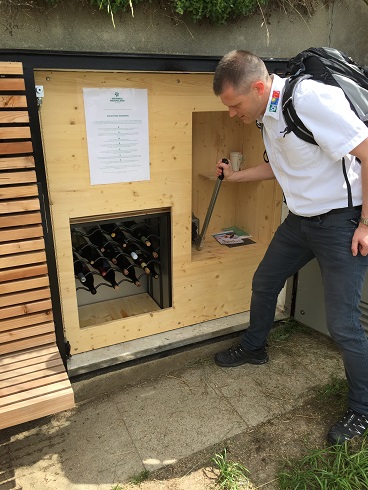 Immagine: Cassaforte del vino a Weinfelden Soggiornare a tema: wine hotel, camere in botte e appartamenti presso i vignetiDormire, come Diogene, in una botte? È quello che si può fare nel podere Rüdi a Trasadingen, in Svizzera. Le botti più recenti, tutte in legno, ospitano confortevoli letti matrimoniali, bagno con doccia e televisore, mentre la finestra ad oblò lascia entrare la luce del sole ed affaccia sul giardino. Nella Weinstube si assaggiano i Blauburgunder, i rosé e i cabernet della cantina, accompagnati da deliziosi pane e speck, o dai dolci fatti in casa (www.rueedi-ferien.ch) . Anche il campeggio Klausehorn****, presso Costanza, offre ai suoi ospiti rustiche botti in legno come soluzione di soggiorno (www.camping-klausenhorn.de), in ricordo del Concilio di Costanza che pose fine allo Scisma Occidentale (1414 – 1418): pare che a quel tempo i visitatori venuti da ogni parte d’Europa in città fossero così tanti, che molti furono costretti a dormire nei luoghi più disparati, e anche nelle botti di vino. Eletto dalla guida Varta tra i 20 più begli “wine hotel” della Germania, il Burgunderhof di Hagnau (Germania) è una struttura adults-only che offre ambienti eleganti e raffinati, oltre alla piscina e ad una spa. Nel Weingut & Distillerie si possono degustare ed acquistare i vini e i preziosi distillati, tutti da coltivazioni rigorosamente biologiche, del Burgunderhof (www.burgunderhof.de ). Pace e tranquillità si ritrovano anche negli affascinanti ambienti della Certosa di Ittingen, oggi secolarizzata. L’hotel interno al complesso offre 68 camere eleganti e spaziose, mente nel ristorante vengono serviti piatti preparati con i prodotti (sono circa 200) a vero chilometro zero, provenienti dagli orti, dai giardini, dalla macelleria e dal lattificio del convento, accompagnati dai vini delle vigne della certosa (www.kartause.ch ). Hanno entrambe vinto il premio tedesco per l’Architettura del Vino, che riconosce il valore dei progetti più innovativi e ambiziosi nell’ambito della produzione vitivinicola: le vinoteche dei poderi Winzerhof Gierer a Nonnenhorn e Schmidt am Bodensee a Wasserburg sono moderne e innovative costruzioni in legno e vetro che si inseriscono armoniosamente nel paesaggio circostante e propongono i vini dei vigneti di famiglia. Entrambe offrono anche appartamenti come soluzioni di soggiorno (www.schmidt-am-bodensee.de , www.winzerhof-gierer.de ). 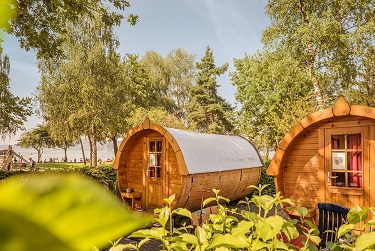 Immagine: Botti presso Campingsplatz Klausehorn, credits@: MTK/Dagmar SchwelleVino e tradizione gastronomica regionale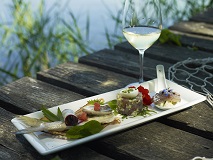 Un menù di tre portate per assaggiare il migliore pesce di lago, accompagnato dai vini del territorio: è la proposta di quindici ristoranti della sponda tedesca del Bodensee per le Settimane del pesce e del coregone (11.09 – 09.10.2018). Il pesce – oltre al coregone, il pesce persico, la carpa e il salmerino alpino – è pescato giornalmente, e il menù è offerto sempre a 29€ (vini esclusi). Anche L’Autunno del Gusto (13. – 27.10.2018) che si tiene nelle località di Lindau, Bodolz, Wasserburg e Nonnenhorn è un inno alla cucina regionale e ai prodotti del territorio, come ad esempio le mele, le zucche, i formaggi e i distillati. Anche qui non mancano – insieme alle serate a tema e ai menù-degustazione - i tour di cantine e poderi e gli abbinamenti con i vini locali (www.lagodicostanza.eu). Una crociera sul lago, con degustazione e sottofondo musicale, fa parte dei piaceri dell’estate e del primo autunno. Le navi della BSB propongono fino al 21 settembre crociere di tre ore e mezza circa con assaggi di vini del territorio, a 39€ a persona e partenze da Meersburg o Costanza (www.bsb.de) . Immagine: Settimane del pesce e del coregone, credits@: Restaurant GottfriedLa regione internazionale del Lago di CostanzaLa regione internazionale del Lago di Costanza è una celebre destinazione turistica nel cuore dell’Europa. Incastonata tra Germania, Svizzera, Austria e Principato del Liechtenstein – le cui frontiere si susseguono a poca distanza le une dalle altre – e ricco di una natura varia e rigogliosa, il Bodensee è un continuo alternarsi di panorami alpini, colline ricoperte di vigneti e deliziose cittadine rivierasche. Tra i suoi tanti gioielli le città storiche di Costanza e Lindau e il loro comprensorio; le città storiche di Ravensburg, Weingarten e Schussenried in Alta Svevia, con il convento di Roggenburg; San Gallo, la cui cattedrale, biblioteca e complesso monastico sono parte del Patrimonio UNESCO per l’Umanità; Sciaffusa e le cascate più grandi d’Europa; Bregenz e il Vorarlberg, tra vette montane e architetture d’avanguardia e il Principato del Liechtenstein, piccolo Paese alpino ricco di storia e tradizioni, per vivere esperienze principesche. Per ulteriori informazioni: www.lagodicostanza.eu Come arrivareDalla stazione di Milano Centrale Trenitalia e Ferrovie Federali Svizzere offrono otto collegamenti giornalieri diretti per Zurigo, della durata di 3 ore e 26 minuti, operati con comodi Eurocity di ultima generazione ETR 610, prenotabili su www.trenitalia.com in modalità ticketless. Da Zurigo si raggiungono poi in meno di un’ora diverse mete nella regione del Lago di Costanza. Per ulteriori informazioni: Svizzera.it/intreno. La regione internazionale del Lago di Costanza è inoltre facilmente raggiungibile dall’Italia in automobile, o in autobus e in aereo.Internationale Bodensee Tourismus GmbHL‘IBT GmbH (L’Ente Turistico Internazionale del Lago di Costanza) è l’organizzazione internazionale che raggruppa gli enti turistici della Regione Internazionale del Lago Costanza per il posizionamento della macro-regione Bodensee, compresa tra Germania, Svizzera, Austria e Principato del Liechtenstein. Partner, soci e committenti dell’IBT sono: Deutsche Bodensee Tourismus GmbH, Landkreis Konstanz, Ravensburg Tourismus, Weingarten Tourismus, Bad Schussenried, Kloster Roggenburg, St. Gallen-Bodensee Tourismus, Thurgau Tourismus, Liechtenstein Marketing, Bodensee-Vorarlberg Tourismus, Schaffhauserland Tourismus e il VTWB, Verband der Tourismuswirtschaft Bodensee.Sito e materiali informativiPer scaricare online o visionare il materiale informativo della regione in lingua italiana è disponibile il sito: www.lagodicostanza.eu. Per ordinare materiale informativo sulla regione in italiano: http://www.bodensee.eu/it/servizi/brochure  L’Ente Turistico del Lago di Costanza:Internationale Bodensee Tourismus GmbH
Hafenstraße 6
D-78462 Costanza
www.bodensee.eu Immagini della destinazione possono essere scaricate direttamente al link: http://www.bodensee.eu/de/pressebereich/pressebilder Per ulteriori informazioni su questo comunicato contattare: ABC PR CONSULTINGVia Castelvetro 33, 20154 MILANOPh. +39 02 83527768 www.abc-prc.com Chiara Bartolic.bartoli@abc-prc.com, Mob. +39 345 4569748